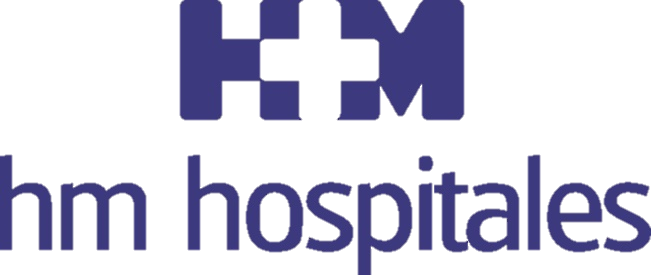 Todos los centros del Grupo funcionan de manera unificada y bajos los mismos estándares de calidadHM HOSPITALES SE CONVIERTE EN REFERENCIA SANITARIA EN CALIDAD ASISTENCIAL AL CONTAR TODOS SUS CENTROS HOSPITALARIOS CON LAs CERTIFICACIoNes INTEGRADAs ISO 9001:2015 E ISO 14001:2015La política de calidad de HM Hospitales gira en torno en ofrecer al paciente la máxima oferta asistencial con la mejor tecnología sanitaria bajo la premisa de que cada centro funcione dentro de los parámetros de calidad del GrupoLas certificaciones ISO garantizan que el paciente de HM Hospitales dispone de la mejor atención sanitaria en cualquiera de sus centros hospitalarios y que ésta es idónea para cada proceso médico gracias a su personal totalmente formadoEste sello de calidad avala que los pacientes de HM Hospitales encuentran una respuesta integral a sus necesidades de salud y que la planificación del modelo asistencial se produce bajo los mismos criterios en todos los centrosMadrid, 1 de octubre de 2018. HM Hospitales vuelve a convertirse en referencia de la máxima calidad asistencial en el seno de la sanidad española al lograr que los 14 centros hospitalarios que conforman su red, presente en Madrid, Galicia y León, cuenten con las certificaciones integradas ISO 9001:2015 e ISO 14001:2015. Este reconocimiento se otorga mediante evidencias objetivas y auditorias independientes que reconocen que el Grupo cumple con los más altos estándares de calidad asistencial. De ese modo, esta certificación acredita que el paciente de HM Hospitales dispone de una oferta asistencial integral, para todas las especialidades y patologías posibles, en un entorno donde los procesos médicos son similares en cada centro, lo que redunda en garantizar una atención uniforme y de máxima calidad ante cualquier problema de salud.Por lo tanto, el paciente de HM Hospitales sabe que en cualquiera de los hospitales del Grupo se respetan y cumplen los criterios de homogeneización que exige la certificación ISO. Esto significa que los pacientes de HM Hospitales encuentran la respuesta más adecuada a su demanda y que la planificación del modelo asistencial y de los procesos de gestión se producen bajo criterios de integración, como si de un solo centro se tratase.El director de Calidad y Gestión de HM Hospitales, José Tolsdorf, destaca que, “la política de calidad de HM Hospitales gira en torno al paciente, en darle el mejor servicio y similar en cada uno de los centros. Nuestro objetivo es que nuestros clientes nos perciban como una organización que crea nuevos servicios asistenciales, con la última tecnología y con un alto nivel de calidad asistencial a nivel nacional”.En ese sentido, 2018 ha sido el año en que HM Hospitales ha conseguido que todos sus hospitales de Madrid, Galicia y León tengan la certificación integrada ISO 9001:2015 e ISO 14001:2015. “Los 7 hospitales de Madrid y los 2 hospitales de Coruña ya contaban con estas certificaciones. El resto de los hospitales tenían alguna certificación independiente con la ISO 9001 y no siempre para todos los servicios. Con esta certificación hemos conseguido que todos los hospitales tengan la certificación ISO 9001 integrada con las políticas del Grupo”, señala Tolsdorf.Objetivo corporativoSe da la circunstancia de que lograr los mejores estándares de calidad es uno de los objetivos irrenunciables de HM Hospitales. Por esa razón es un motivo de satisfacción para la compañía el haber logrado cumplir esta exigencia, que además tiene vocación de permanencia y mejora constante. “Dentro de las líneas estratégicas del Grupo existe un objetivo específico que es el de integrar y alinear todos los procesos operativos. Con esta certificación de todos los hospitales se ha conseguido establecer una línea base que nos permitirá ir creciendo en este sentido”, asegura José Tolsdorf. De cara al futuro el director de Calidad y Gestión de HM Hospitales, José Tolsdorf, destaca que “el paciente forma parte de nuestro eje principal y trabajamos para garantizar la seguridad del mismo. Nuestros próximos objetivos están orientados en avanzar según los estándares internacionales de seguridad del paciente”.Política ambientalAdicionalmente a los certificados de calidad asistencial ISO existe un compromiso ambiental por parte de la Alta Dirección de HM Hospitales que este año se ha materializado con la renovación de las certificaciones EMAS en tres hospitales universitarios en la Comunidad de Madrid: HM Montepríncipe,           HM Torrelodones y HM Puerta del Sur.HM HospitalesHM Hospitales es el grupo hospitalario privado de referencia a nivel nacional que basa su oferta en la excelencia asistencial sumada a la investigación, la docencia, la innovación tecnológica constante y la publicación de resultados.Dirigido por médicos y con capital 100% español, cuenta en la actualidad con más de 4.700 profesionales que ejercen una medicina de calidad e innovadora centrada en el cuidado de la salud y el bienestar de sus pacientes y familiares.HM Hospitales está formado por 38 centros asistenciales: 14 hospitales, 3 centros integrales de alta especialización en Oncología, Cardiología y Neurociencias, además de 21 policlínicos. Todos ellos trabajan de manera coordinada para ofrecer una gestión integral de las necesidades y requerimientos de sus pacientes.Más información: www.hmhospitales.comMás información para medios:DPTO. DE COMUNICACIÓN DE HM HOSPITALESMarcos García RodríguezTel.: 914 444 244 Ext 167 / Móvil 667 184 600 E-mail: mgarciarodriguez@hmhospitales.comMás información: www.hmhospitales.com